ONOMA:  	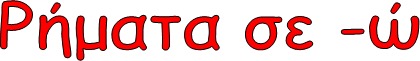 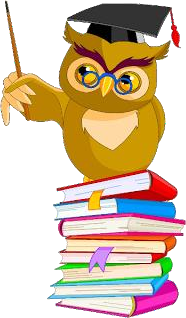  Ας δούμε πώς κλίνουμε τα ρήματα που τονίζονται στο -ώ: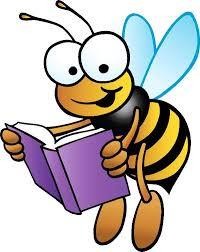  Ας κάνω τώρα εξάσκηση…Κλίνω τα παρακάτω ρήματα σύμφωνα με τους παραπάνω πίνακες.Συμπληρώνω το ρήμα της παρένθεσης στο σωστό πρόσωπο.Τα ψάρια 		(κολυμπώ) στη θάλασσα , στα ποτάμια και στις λίμνες. Μην 	(πηδώ) πάνω από τα κάγκελα, γιατί μπορεί να χτυπήσετε. Εσείς 			(φιλοξενώ) τους φίλους σας στο σπίτι σας;Μη με 	(τσιμπώ)! Πονάω!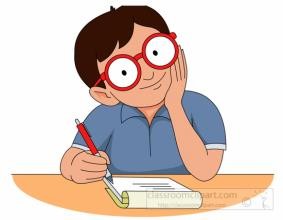 Τα αδέρφια μου με 		(αγαπώ) πολύ! Πού ακριβώς 	(κατοικώ) εσύ;Στην τάξη μας δε 	(μιλώ) όλοι μαζί! Καθένας  	(περιμένω) τη σειρά του.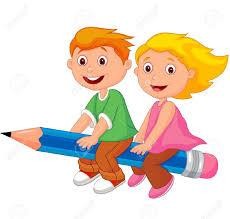 Κλίνω τα παρακάτω ρήματα.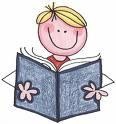 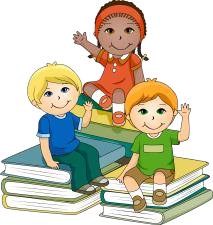 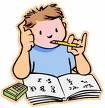 Ενικός ΑριθμόςΠληθυντικός Αριθμόςεγώ	ζητώΕνικός ΑριθμόςΠληθυντικός Αριθμόςεγώ προσκαλώεγώ αντιπαθώεγώ ακολουθώεγώ ρωτώ